MINNEAPOLIS SAILING CENTER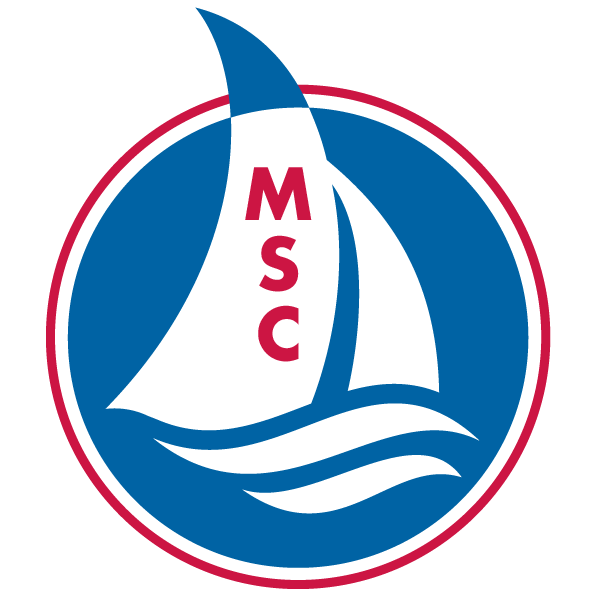 EMPLOYMENT APPLICATIONPlease complete this form and return to: info@sailmpls.org We are an Equal Opportunity Employer and fully subscribe to the principles of Equal Employment Opportunity.  Applicants and/or employees are considered for hire, promotion and job status, without regard to race, color, religion, creed, sex, marital status, national origin, age, physical or mental disability. CONTACT INFORMATIONName:	     						Date of Birth:      Address:      City:      			State:           	Zip:      Phone:        		E-mail:       AVAILABILITYPosition(s) you are applying for:      What is your availability during the summer - Start Date:          End Date:        How many hours per week are you available for teaching?      What days of the week are you available?      Do you have any summer commitments that require time away from the Sailing Center?      EXPERIENCEDescribe your sailing experience (include kinds of boats sailed):     Why do you want to be an MSC sailing instructor and what do you feel you could bring to the program?       Do you have experience working with children or teaching, describe?     Do you have a class or age group that would be a good fit for you, why?      Do you have experience working with people from diverse racial or cultural backgrounds, describe?MSC's Equity and Inclusion Initiative has a goal of more proportionally representing the diverse demographics of our community in our staff, membership, and students. MSC's mission is to foster an inclusive, sustainable community and to teach sailing to all. How will you further the E&I Initiative and MSC's mission in this role?Are there any other school, life, or job experiences, perhaps as a volunteer, that would be relevant to your performance?      EMPLOYMENT AND EDUCATION HISTORYList the jobs you have held, starting with the most recent:   Dates		Name/Address of Employer	 Position	   Describe Role and ResponsibilitiesList the schools and education level achieved, starting with the most recent:  Education Level              	Name of Schools            Years Attended             Graduation DateTRAINING AND CERTIFICATIONSIndicate any training, certifications, and skills that you have: US Sailing Certification: Level 1 ☐     Level 2 ☐     Level 3 ☐ First Aid and CPR Certified: Yes  ☐     No ☐Other safety courses or certifications, describe:     Check all skills that apply:☐  Driven small motorboats                       ☐  Operated an outboard motor  ☐  Boat repair☐  Driver’s License☐  Other, describe:      REFERENCESPersonal references whom we may contact:Name:	     		Phone:      		Relationship:      		Name:	     		Phone:      		Relationship:      		Name:	     		Phone:      		Relationship:      		SIGNATUREBy writing my name below, I certify that all information provided is complete, true, and accurate.  Signature:           		Date:       